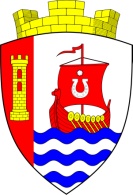 МУНИЦИПАЛЬНОЕ ОБРАЗОВАНИЕ«СВЕРДЛОВСКОЕ ГОРОДСКОЕ ПОСЕЛЕНИЕ»ВСЕВОЛОЖСКОГО МУНИЦИПАЛЬНОГО РАЙОНАЛЕНИНГРАДСКОЙ ОБЛАСТИСОВЕТ ДЕПУТАТОВРЕШЕНИЕ« 25 » декабря  2014 года   № 63                                                    городской поселок имени СвердловаРуководствуясь статьей 24 Устава муниципального образования «Свердловское городское поселение» Всеволожского муниципального района Ленинградской области, статьей 8 Регламента совета депутатов  муниципального образования «Свердловское городское поселение» Всеволожского муниципального района Ленинградской области, утвержденного решением совета депутатов муниципального образования «Свердловское городское поселение» Всеволожского муниципального района Ленинградской области от 10 мая 2011 года № 23, решением совета депутатов муниципального образования «Свердловское городское поселение» Всеволожского муниципального района Ленинградской области от 07 октября 2014 года № 32 «Об утверждении составов постоянных комиссий совета депутатов МО «Свердловское городское поселение», совет депутатов муниципального образования «Свердловское городское поселение» Всеволожского муниципального района Ленинградской области (далее – совет депутатов) РЕШИЛ:1. Утвердить положение о порядке работы постоянных комиссий совета депутатов согласно приложению к настоящему решению2. Настоящее решение вступает в силу со дня его принятия.3. Настоящее решение подлежит официальному опубликованию в газете «Всеволожские вести» (приложение «Невский берег») и размещению на официальном сайте муниципального образования в сети Интернет.4. Контроль за исполнением настоящего решения возложить на заместителя председателя совета депутатов В.Х. Хазиева.Глава МО «Свердловское городское поселение»                                                           В.А. ТыртовПриложение к решению совета депутатов МО«Свердловское городское поселение»от « 25 » декабря  2014 года № 63ПОЛОЖЕНИЕо порядке работы постоянных комиссий совета депутатов муниципального образования «Свердловское городское поселение» Всеволожского муниципального района Ленинградской области
1. ОБЩИЕ ПОЛОЖЕНИЯПостоянные комиссии совета депутатов муниципального образования «Свердловское городское поселение» Всеволожского муниципального района Ленинградской области (далее - Комиссии), являются постоянно действующими Комиссиями совета депутатов, решающими вопросы в рамках предметов ведения Комиссий.Комиссии образуются решением совета депутатов из числа депутатов совета депутатов и осуществляют свою деятельность на срок полномочий совета депутатов. Комиссии создаются и работают под руководством совета депутатов, ответственны перед ним и ему подотчетны. Комиссии входят в структуру совета депутатов.1.3. Комиссии  осуществляют свою деятельность в соответствии с действующим законодательством Российской Федерации, Ленинградской области, Уставом муниципального образования «Свердловское городское поселение» Всеволожского муниципального района Ленинградской области, настоящим Положением, решениями совета депутатов. 1.4. Решения, принимаемые Комиссиями, носят рекомендательный характер.1.5. Советом депутатов образованы следующие Комиссии:- по экономическому развитию, бюджету, инвестициям и налогам;- по промышленности, жилищно-коммунальному комплексу, транспорту и связи;- по социальным вопросам, торговле и бытовому обслуживанию;- по использованию земель, собственности, архитектуре, строительству и экологической безопасности;- по вопросам местного самоуправления, законности и правопорядку;- по делам молодежи, военно-патриотическому воспитанию, спорту, образованию и культуре.2. ПРЕДМЕТЫ ВЕДЕНИЯ2.1. В предметы ведения Комиссии по экономическому развитию, бюджету, инвестициям и налогам входят вопросы:- рассматривает внесённые главой администрации МО «Свердловское городское поселение» на утверждение совета депутатов бюджета (проекта бюджета) МО «Свердловское городское поселение» и дает по нему заключение;- рассматривает внесённые главой администрации МО «Свердловское городское поселение» на утверждение совета депутатов проекты планов, программ и прогноза экономического развития поселения, отчёты об их выполнении и даёт по ним заключения;- рассматривает и согласовывает поступившие от других постоянных комиссий замечания и предложения по вопросам бюджета МО «Свердловское городское поселение» и отчётов об их выполнении;- рассматривает вопросы укрепления доходной части бюджета МО «Свердловское городское поселение»;- рассматривает вопросы по выделению дотаций, ссуд и займов из средств бюджета МО «Свердловское городское поселение»;- готовит материалы к заседаниям совета депутатов по вопросам льготного налогообложения, взаимодействию совета депутатов с другими органами государственной власти и местного самоуправления, в части бюджетной и налоговой политики;- рассматривает вопросы по установлению, изменению и отмене местных налогов и сборов, их ставок;- принимает участие в подготовке других плановых и бюджетно-финансовых вопросов, вносимых на рассмотрение совета депутатов;- осуществляет контроль за исполнением бюджета МО «Свердловское городское поселение», налогового законодательства;- проводит депутатские слушания и принимает рекомендации предлагаемые администрации МО «Свердловское городское поселение»;- рассматривает внесённые главой администрации МО «Свердловское городское поселение» на утверждение совета депутатов статьи бюджета, направляемые на инвестиции, отчёт об их выполнении и даёт по ним заключения;- рассматривает и согласовывает поступившие от других постоянных комиссий замечания и предложения по вопросам экономического развития, бюджету, инвестициям, налогам и поддержки товаропроизводителей;- контролирует выполнение программ экономического развития МО «Свердловское городское поселение»;- принимает участие в подготовке других плановых экономико-финансовых вопросов, вносимых на рассмотрение совета депутатов;- взаимодействует с другими Комиссиями совета депутатов, органами местного самоуправления;- участвует в работе согласительных комиссий, образуемых на паритетных началах советом депутатов и администрацией МО «Свердловское городское поселение»;- рассматривает обращения граждан, общественных организаций, органов местного самоуправления, предприятий и учреждений;- рассматривает иные вопросы, в соответствии с законодательством Российской Федерации, решениями совета депутатов.2.2. В предметы ведения Комиссии по промышленности, жилищно-коммунальному комплексу, транспорту и связи входят вопросы:- рассматривает внесённые главой администрации МО «Свердловское городское поселение» на утверждение совета депутатов вопросы, связанные с развитием промышленности, жилищно – коммунального комплекса, транспорта и связи;- рассматривает внесённые главой администрации МО «Свердловское городское поселение» на утверждение совета депутатов проекты решений, планов, программ и прогноза развития в муниципальном образовании промышленности, энергетики, жилищно - коммунального хозяйства и связи, отчёты об их выполнении и даёт по ним заключения;- вносит свои предложения и замечания, касающиеся разработки порядка передачи и продажи муниципального жилья в собственность граждан и организаций, сдачи муниципального жилья в аренду;- вносит предложения по утверждению схемы территориального планирования муниципального образования;- ведет работу по выявлению возможностей и резервов в развитии промышленности, транспорта, жилищно-коммунального хозяйства и связи. Разрабатывает по этим вопросам предложения и вносит их на рассмотрение совета депутатов.- принимает участие в определении направлений использования капитальных вложений;- разрабатывает и вносит предложения в проект бюджета муниципального образования «Свердловского городского поселения» Всеволожского муниципального района Ленинградской области по предметам ведения  Комиссии;- подготавливает и выносит на заседание Комиссии по экономическому развитию, бюджету, инвестициям и налогам совета депутатов предложения по использованию средств полученных в результате превышения доходной части бюджета, над расходной частью бюджета;- рассматривает вопросы в области организации содержания муниципального жилищного фонда, создания условий для жилищного строительства;- рассматривает вопросы в области организации электро-, тепло-, газо- и водоснабжения населения, водоотведения, снабжения населения топливом;- рассматривает вопросы в области дорожной деятельности в отношении автомобильных дорог местного значения;- рассматривает вопросы в области организации сбора, вывоза, утилизации и переработки бытовых и промышленных отходов;- рассматривает вопросы в области организации освещения улиц и установки указателей с названиями улиц и номерами домов;- рассматривает вопросы в области ритуальных услуг и содержания мест захоронения;- рассматривает вопросы в области организации благоустройства и озеленения территории;- рассматривает вопросы комплексного развития систем коммунальной инфраструктуры;- рассматривает вопросы организаций коммунального комплекса по развитию систем коммунальной инфраструктуры;- рассматривает вопросы о мерах по предотвращению аварийных ситуаций и ликвидации аварий в сфере муниципального хозяйства;- рассматривает вопросы определения порядка принятия решений об установлении цен (тарифов) на услуги, предоставляемые муниципальными предприятиями;- рассматривает вопросы развития муниципального пассажирского транспорта;- рассматривает вопросы по подготовке предложений по созданию условий для предоставления транспортных услуг населению и организации транспортного обслуживания населения;- рассматривает вопросы по созданию условий для обеспечения населения услугами связи;- взаимодействует с другими Комиссиями совета депутатов, органами местного самоуправления;- участвует в работе согласительных комиссий, образуемых на паритетных началах советом депутатов и администрацией МО «Свердловское городское поселение»;- разрабатывает предложения в проект бюджета муниципального образования «Свердловского городского поселения» Всеволожского муниципального района Ленинградской области по предметам ведения  Комиссии;- подготавливает и выносит на заседание Комиссии по экономическому развитию, бюджету, инвестициям и налогам совета депутатов предложения по использованию средств полученных в результате превышения доходной части бюджета, над расходной частью бюджета;- рассматривает обращения граждан, общественных организаций, органов местного самоуправления, предприятий и учреждений;- рассматривает иные вопросы, в соответствии с законодательством Российской Федерации, решениями совета депутатов.2.3. В предметы ведения Комиссии по социальным вопросам, торговле и бытовому обслуживанию входят вопросы:- рассматривает внесённые главой администрации МО «Свердловское городское поселение» на утверждение совета депутатов вопросы, связанные с развитием муниципального образования в социальной сфере, торговле и бытового обслуживания;- рассматривает внесённые главой администрации МО «Свердловское городское поселение» на утверждение совета депутатов проекты решений, планов, программ и прогноза развития в социальной сфере, торговле и бытовом обслуживании, отчёты об их выполнении и даёт по ним заключения;-   рассматривает вопросы по обеспечению жителей услугами общественного питания, торговли и бытового обслуживания;- рассматривает вопросы по созданию условий для массового отдыха жителей и организации обустройства, благоустройства мест массового отдыха населения;- рассматривает вопросы по оказанию содействия в установлении в соответствии с федеральным законом опеки и попечительства над нуждающимися в этом жителями;- осуществляет контроль за реализацией федеральных, областных, районных, местных программ и законодательства  в сфере социальных вопросов, жизнеобеспечения жителей на основе их социальных гарантий, прав и интересов;- рассматривает вопросы, связанные с обеспечения малоимущих граждан и нуждающихся в улучшении жилищных условий, жилыми помещениями в соответствии жилищным законодательством;-  рассматривает вопросы, связанные с учетом муниципального жилищного фонда;- рассматривает вопросы, связанные с ведением в установленном порядке учета граждан нуждающихся в жилых помещениях, предоставляемых по договору социального найма;-  рассматривает вопросы, связанные с предоставлением в установленном порядке малоимущим гражданам по договорам социального найма жилых помещений муниципального жилищного фонда;- участвует в рассмотрении вопросов, связанных с признанием в установленном порядке жилых помещений муниципального жилого фонда непригодными для проживания;-  рассматривает вопросы, связанные с контролем за соответствием жилых помещений муниципального жилищного фонда, установленным санитарным и техническим правилам и нормам иным требованиям законодательства.- взаимодействует  с органами  государственной власти, органами местного самоуправления, а также общественными и иными организациями, занимающимися вопросами торговли, бытового обслуживания, меценатства, благотворительности, милосердия;- рассматривает вопросы, связанные с защитой прав семьи, материнства, детства, молодежи, льготных категорий жителей и осуществление контроля за исполнением законодательства в данном направлении;- рассматривает вопросы об оказании поддержки социально ориентированным некоммерческим организациям;  - рассматривает вопросы, связанные с организацией библиотечного обслуживания населения, комплектование и обеспечение сохранности библиотечных фондов библиотек поселения;- взаимодействует с другими Комиссиями совета депутатов, органами местного самоуправления;- участвует в работе согласительных комиссий, образуемых на паритетных началах советом депутатов и администрацией МО «Свердловское городское поселение»;- разрабатывает предложения в проект бюджета муниципального образования «Свердловского городского поселения» Всеволожского муниципального района Ленинградской области по предметам ведения  Комиссии;- подготавливает и выносит на заседание Комиссии по экономическому развитию, бюджету, инвестициям и налогам совета депутатов предложения по использованию средств полученных в результате превышения доходной части бюджета, над расходной частью бюджета;- рассматривает обращения граждан, общественных организаций, органов местного самоуправления, предприятий и учреждений;- рассматривает иные вопросы, в соответствии с законодательством Российской Федерации, решениями совета депутатов.2.4. В предметы ведения Комиссии по использованию земель, собственности, архитектуре, строительству и экологической безопасности входят вопросы:- рассматривает внесённые главой администрации МО «Свердловское городское поселение» на утверждение совета депутатов вопросы, связанные с использованием земель, муниципальной собственностью, архитектурой, строительством и экологической безопасности;- рассматривает внесённые главой администрации МО «Свердловское городское поселение» на утверждение совета депутатов проекты решений, планов, программ и прогноза по использованию земель, муниципальной собственности, развития архитектуры, строительства и обеспечения экологической безопасности;- рассматривает вопросы по подготовке предложений по вопросам муниципальной политики в области строительства объектов жилья, социальной и инженерной (коммунальной) инфраструктуры поселения;- рассматривает вопросы по подготовке предложений по привлечению инвестиций для строительства объектов жилья, социальной и инженерной (коммунальной) инфраструктуры поселения;- рассматривает вопросы генерального плана поселения;- рассматривает вопросы правил землепользования и застройки;- рассматривает вопросы по представляемой на утверждение совета депутатов градостроительной документации о градостроительном проектировании и территориальном планировании поселения;- рассматривает вопросы перспективного развития инженерной (коммунальной) инфраструктуры поселения;- рассматривает вопросы совершенствования культурного облика поселения, повышения уровня художественной выразительности поселковой среды;- рассматривает вопросы в области оформления поселковой среды;- рассматривает вопросы правового регулирования порядка управления и распоряжения имуществом, находящимся в муниципальной собственности;- рассматривает вопросы, связанные с признанием в установленном порядке жилых помещений муниципального жилого фонда непригодными для проживания;- рассмотрение вопросов по подготовке предложений по формированию муниципальной собственности поселения и ее эффективному использованию;- рассматривает вопросы правового регулирования порядка принятия решений о создании, реорганизации и ликвидации муниципальных предприятий и учреждений;- рассматривает вопросы по прогнозным планам (программ) приватизации муниципального имущества, подготовке предложений о включении (исключении) объектов муниципального имущества в планы (программы) приватизации;- рассматривает вопросы о проведении инвентаризации муниципального имущества;- рассматривает вопросы о передаче муниципального имущества в государственную (муниципальную) собственность, в собственность организаций и граждан и приеме в муниципальную собственность имущества, находящегося в государственной (муниципальной) собственности, собственности организаций и граждан;- рассматривает информацию, заключения, отчеты и иные материалы по вопросам контроля за соблюдением порядка управления и распоряжения муниципальной собственностью;- рассматривает вопросы правового регулирования в области земельных отношений;- рассматривает вопросы по подготовке предложений по увеличению поступления в бюджет поселения платежей за пользование недвижимым имуществом;- рассматривает вопросы в области использования и охраны земель;- рассматривает вопросы использования, распоряжения, предоставления и изъятия земельных участков на территории поселения;- взаимодействует с другими Комиссиями совета депутатов, органами местного самоуправления;- участвует в работе согласительных комиссий, образуемых на паритетных началах советом депутатов и администрацией МО «Свердловское городское поселение»;- разрабатывает предложения в проект бюджета муниципального образования «Свердловского городского поселения» Всеволожского муниципального района Ленинградской области по предметам ведения  Комиссии;- подготавливает и выносит на заседание Комиссии по экономическому развитию, бюджету, инвестициям и налогам совета депутатов предложения по использованию средств полученных в результате превышения доходной части бюджета, над расходной частью бюджета;- рассматривает обращения граждан, общественных организаций, органов местного самоуправления, предприятий и учреждений;- рассматривает иные вопросы, в соответствии с законодательством Российской Федерации, решениями совета депутатов.2.5. В предметы ведения Комиссии по вопросам местного самоуправления, законности и правопорядку входят вопросы:- рассматривает внесённые главой администрации МО «Свердловское городское поселение» на утверждение совета депутатов вопросы, связанные с полномочиями органов местного самоуправления, законностью и правопорядком;- рассматривает внесённые главой администрации МО «Свердловское городское поселение» на утверждение совета депутатов проекты решений, планов, программ и прогноза по вопросам местного самоуправления, законности и правопорядка;- рассматривает вопросы по подготовке изменений и дополнений в Устав МО «Свердловское городское поселение» и контроль за его соблюдением;- разрабатывает проекты решений и иных нормативных правовых актов совета депутатов, подготавливает заключения, замечания и предложения по проектам решений, внесенных в совет депутатов по следующим направлениям: законность и правопорядок; противодействие коррупции; профилактика терроризма и экстремизма; укрепление межнационального и межконфессионального согласия; местное самоуправление; защита прав граждан; общественные, религиозные организации, политические партии и движения; средства массовой информации; международные связи, сотрудничество и обмен опытом; - взаимодействует с избирательными комиссиями Всеволожского муниципального района по вопросам избирательного права;- контролирует соблюдение нормативных правовых актов органов местного самоуправления;- рассматривает вопросы по оказанию поддержки гражданам и их объединениям, участвующим в охране общественного порядка, созданию условий для деятельности народных дружин;- рассматривает вопросы, связанных с соблюдением норм депутатской этики, подготовка заключений по вопросам обоснованности применения к депутатам мер ответственности, предусмотренных законодательство Российской Федерации;- рассматривает вопросы охраны общественного порядка;- рассматривает вопросы профилактики правонарушений, наркомании и токсикомании;- рассматривает вопросы взаимодействия с правоохранительными и судебными органами, органами прокуратуры;- рассматривает вопросы предупреждения и ликвидации последствий чрезвычайных ситуаций;- рассматривает вопросы профилактики терроризма и экстремизма в границах поселения;- рассматривает вопросы осуществления мер по противодействию коррупции в границах поселения;- взаимодействует с другими Комиссиями совета депутатов, органами местного самоуправления;- участвует в работе согласительных комиссий, образуемых на паритетных началах советом депутатов и администрацией МО «Свердловское городское поселение»;- разрабатывает предложения в проект бюджета муниципального образования «Свердловского городского поселения» Всеволожского муниципального района Ленинградской области по предметам ведения  Комиссии;- подготавливает и выносит на заседание Комиссии по экономическому развитию, бюджету, инвестициям и налогам совета депутатов предложения по использованию средств полученных в результате превышения доходной части бюджета, над расходной частью бюджета;- рассматривает обращения граждан, общественных организаций, органов местного самоуправления, предприятий и учреждений;- рассматривает иные вопросы, в соответствии с законодательством Российской Федерации, решениями совета депутатов.2.6. В предметы ведения Комиссии по делам молодежи, военно-патриотическому воспитанию, спорту, образованию и культуре входят вопросы:- рассматривает внесённые главой администрации МО «Свердловское городское поселение» на утверждение совета депутатов вопросы, связанные с молодежью, военно – патриотическому воспитанию, спорту, образованию и культуре;- рассматривает внесённые главой администрации МО «Свердловское городское поселение» на утверждение совета депутатов проекты решений, планов, программ и прогноза по делам молодежи, военно-патриотическому воспитанию, спорту, образованию и культуре;- рассматривает вопросы, связанные с организацией досуга и обеспечения жителей поселения услугами организаций культуры;- рассматривает вопросы, связанные с сохранностью, использованию и популяризации объектов культурного наследия (памятников истории и культуры), развитию местного народного художественного творчества;- взаимодействует с политическими партиями, общественными организациями, объединениями, ассоциациями по совместному решению проблем, связанных с делами молодёжи, военно-патриотическим воспитанием, спортом, образованием и культурой;- оказывает содействие в организации работы по реализации новых образовательных программ, проведение спортивных мероприятий, реализация программ военно-патриотического воспитания молодёжи МО «Свердловское городское поселение»;- подготавливает предложения по организации и развитию муниципальных учреждений связанных с  делами молодёжи, военно-патриотическим воспитанием, спортом, образованием и культурой;- рассматривает вопросы, связанные с развитием на территории поселения физической культуры, массового спорта, организации проведения официальных физкультурно – оздоровительных и спортивных мероприятий поселения;- рассматривает вопросы, связанные с организацией и осуществлением мероприятий по работе с детьми и молодежью поселения;- взаимодействует с другими Комиссиями совета депутатов, органами местного самоуправления;- участвует в работе согласительных комиссий, образуемых на паритетных началах советом депутатов и администрацией МО «Свердловское городское поселение»;- разрабатывает предложения в проект бюджета муниципального образования «Свердловского городского поселения» Всеволожского муниципального района Ленинградской области по предметам ведения  Комиссии;- подготавливает и выносит на заседание Комиссии по экономическому развитию, бюджету, инвестициям и налогам совета депутатов предложения по использованию средств полученных в результате превышения доходной части бюджета, над расходной частью бюджета;- рассматривает обращения граждан, общественных организаций, органов местного самоуправления, предприятий и учреждений;- рассматривает иные вопросы, в соответствии с законодательством Российской Федерации, решениями совета депутатов.3. ФУНКЦИИФункциями Комиссий являются подготовка проектов решений совета депутатов, соответствие их действующему федеральному и областному законодательству, Уставу МО «Свердловское городское поселение», нормативным правовым актам органов местного самоуправления МО «Свердловское городское поселение», содействие их реализации и контроль за их исполнением.4. СТРУКТУРА4.1. Состав Комиссий формируется из числа депутатов совета депутатов, изъявивших желание работать в Комиссии, путём самовыдвижения. 4.2. Персональный состав каждой Комиссии утверждается решением совета депутатов поимённо или списком, путём открытого голосования, большинством голосов присутствующих на заседании депутатов совета депутатов, при условии правомочности заседания совета депутатов. 4.3. Комиссии не могут состоять менее чем из трёх депутатов.Депутат - член Комиссии обладает всеми правами, обеспечивающими активное участие в деятельности Комиссии, выполняет обязанности перед Комиссией и советом депутатов, вытекающие из настоящего Положения, Регламента совета депутатов, решений и других документов совета депутатов, несет ответственность за эффективность своей работы.Член Комиссии пользуется решающим голосом по всем вопросам, рассматриваемым на заседании Комиссии.Член Комиссии имеет право:- предлагать вопросы для рассмотрения Комиссией, вносить предложения и замечания по повестке дня, порядку рассмотрения и существу вопросов, обсуждаемых Комиссией;- участвовать в обсуждении рассматриваемых Комиссией вопросов, выступать с обоснованием своих предложений и по мотивам голосования, давать справки;- вносить на заседания Комиссии предложения о заслушивании отчета или информации любого органа или должностного лица, подотчетного или подконтрольного совету депутатов;- по поручению Комиссии представлять комиссию в других органах государственной власти и местного самоуправления, а также иных структурах и организациях в рамках предоставленных полномочий.Член Комиссии обязан:- участвовать в работе Комиссии, образованных ею рабочих групп;- информировать Комиссию о результатах выполнения поручений Комиссии или председателя, вносить предложения по существу данного поручения;- участвовать в организации и контроле исполнения решений совета депутатов, рекомендаций Комиссии;- готовить письменные предложения по внесению поправок в рассматриваемые проекты нормативно-правовых актов, внесенных на рассмотрение Комиссии;- периодически отчитываться о своей работе на заседании Комиссии.Все члены Комиссии имеют одинаковый статус, равные права и обязанности и несут ответственность за эффективность работы Комиссии.4.4. Из числа членов Комиссий избираются председатель и секретарь, который ведёт протоколы Комиссии и другую документацию.4.5. Председатель Комиссии возглавляет Комиссию и организует её работу на основании составленных им планов работы.	4.6. Председатель Комиссии избирается на заседании соответствующей Комиссии и утверждается решением совета депутатов.Председатель Комиссии выполняет следующие функции:- координирует деятельность Комиссии;- созывает и ведет заседания Комиссии, регламентирует состав приглашаемых на заседания Комиссии, подписывает решения, заключения, обращения, протоколы и другие документы Комиссии;- по поручению Комиссии представляет проекты решений, заключения и предложения, подготовленные Комиссией, на заседании совета депутатов;- несет персональную ответственность за выполнение возложенных на Комиссию задач;- от имени руководимой им Комиссии участвует в работе других Комиссий и рабочих групп совета депутатов;- дает поручения членам Комиссии по вопросам, относящимся к ведению Комиссии;- представляет на рассмотрение совета депутатов отчеты о работе Комиссии за год;- организует подготовку необходимых материалов к заседаниям;- организует работу по исполнению решений Комиссии;- проводит рабочие совещания с приглашением представителей заинтересованных лиц и иных организаций, учреждений и предприятий по вопросам, входящим в компетенцию Комиссии.4.7. Член Комиссии может быть переведён из состава одной Комиссии в состав другой Комиссии на основании личного заявления. Включение в состав Комиссии нового члена Комиссии происходит решением совета депутатов.4.8. По решению Комиссии  в заседаниях  с правом совещательного голоса могут принимать участие лица, не являющиеся депутатами совета депутатов, как правило, должностные лица администрации МО «Свердловское городское поселение», муниципальных предприятий и учреждений.5.  ПОРЯДОК РАБОТЫ5.1. Каждая Комиссия строит свою работу на основе коллективного, свободного и делового обсуждения и решения рассматриваемых вопросов. Работа каждой Комиссии предполагает гласность и инициативу со стороны членов Комиссии и обязательное ведение протоколов. Заседание Комиссий открытое.В исключительных случаях по решению Комиссии может быть проведено закрытое заседание. Комиссии могут проводить выездные заседания.5.2. По вопросам проведения заседаний Комиссии, не определённых настоящим Положением, Комиссия руководствуется Регламентом совета депутатов.5.3. Заседания Комиссии созываются соответствующим Председателем, либо по инициативе 2/3 от числа членов такой Комиссии в соответствии с планами работ Комиссии или по мере необходимости. Как правило, Комиссия проводит заседания ежемесячно. О времени и месте проведения очередного заседания, в том числе выездного, члены соответствующей Комиссии извещаются не позднее чем за 5 дней.5.4. Заседание соответствующей Комиссии ведёт её председатель, а в его отсутствии по его поручению – уполномоченный член такой Комиссии. 5.5. Комиссия правомочна принимать решения при участии в заседаниях более половины списочного состава депутатов такой Комиссии.5.6. Участие в заседаниях Комиссии для членов данной Комиссии является обязательным. В случае невозможности присутствия на заседании член Комиссии обязан заранее известить об этом председателя соответствующей Комиссии, а при его отсутствии уполномоченного члена такой Комиссии.5.7. Члены соответствующей Комиссии обязаны выполнять поручения, возложенные на них Комиссией, по поручению председателя Комиссии или по своей инициативе подготавливают вопросы, относящиеся к сфере деятельности Комиссии, готовят по ним предложения, проекты решений совета депутатов, вносят свои предложения на рассмотрение заседания Комиссии. 5.8. В Комиссиях периодически заслушивают своих членов о выполнении ими обязанностей или поручений, возложенных на них решением Комиссии.5.9. В Комиссиях решения принимаются открытым голосованием большинством голосов присутствующих членов такой Комиссии. 5.10. При рассмотрении вопросов, относящихся к ведению двух или нескольких Комиссий, а также при принятии особо важных решений, по инициативе Комиссий, а также по поручению совета депутатов проводятся совместные заседания Комиссий, совместные рабочие группы, решения которых принимаются простым большинством общего состава членов каждой Комиссии. Совместные заседания постоянных Комиссий ведут председатели этих Комиссий по согласованию между собой.5.11. Члены соответствующих Комиссий не согласные с принятым Комиссией решением вправе изложить свое особое мнение письменно и направить его в совет депутатов для его рассмотрения.В случае отсутствия на заседании член Комиссии вправе изложить свое мнение по рассматриваемым своей Комиссией вопросам в письменной форме, которое оглашается на заседании и приобщается к протоколу заседания Комиссии.5.12. Комиссии  вправе привлекать к своей работе специалистов, экспертов и консультантов на безвозмездной основе.5.13. Комиссии вправе приглашать на свои заседания для получения отчётов и разъяснений должностных лиц органов местного самоуправления МО «Свердловское городское поселение», руководителей муниципальных предприятий, учреждений и организаций.5.14. При рассмотрении вопросов на заседании Комиссии принимают участие, как правило, должностные лица администрации МО «Свердловское городское поселение», ответственные за работу в сферах, соответствующих направлениям предметов ведения Комиссий. В случаях если вопросы готовят депутаты по своей инициативе, указанные выше должностные лица в обязательном порядке извещаются о начале такой работы и приглашаются на заседание соответствующей Комиссии.5.15. Комиссии рассматривают поступающие в совет депутатов предложения, заявления или жалобы по предмету ведения такой Комиссии и принимают меры по своевременному и законному их разрешению, изучают и анализируют их причины, вносят на рассмотрение совета депутатов свои предложения.5.16. Комиссии вправе обращаться с запросами к должностным лицам и в органы государственной власти на официальном бланке совета депутатов.5.17. При рассмотрении проектов решений и принятия по ним решений Комиссии руководствуются статьей 22 Регламента совета депутатов.6. ОТВЕТСТВЕННОСТЬ6.1. В случае систематического не участия  члена Комиссии в работе соответствующей Комиссии или невыполнения данных ему поручений, член такой Комиссии может быть выведен из её состава решением  совета депутатов по представлению председателя такой Комиссии. В состав такой Комиссии должен быть утверждён новый член Комиссии решением совета депутатов. В случае поступления заявлений от нескольких депутатов на вакантное место проводятся выборы.6.2. В случае не выполнения своих функций Комиссия по решению совета депутатов может быть упразднена.Об утверждении положения о порядке работы постоянных комиссий совета депутатов муниципального образования «Свердловское городское поселение» Всеволожского муниципального района Ленинградской области 